Transforming American Education: Learning Powered by Education from the US Dept of Education, The National Education Technology Plan 2010http://www.youtube.com/watch?v=_l5vgtd2wfY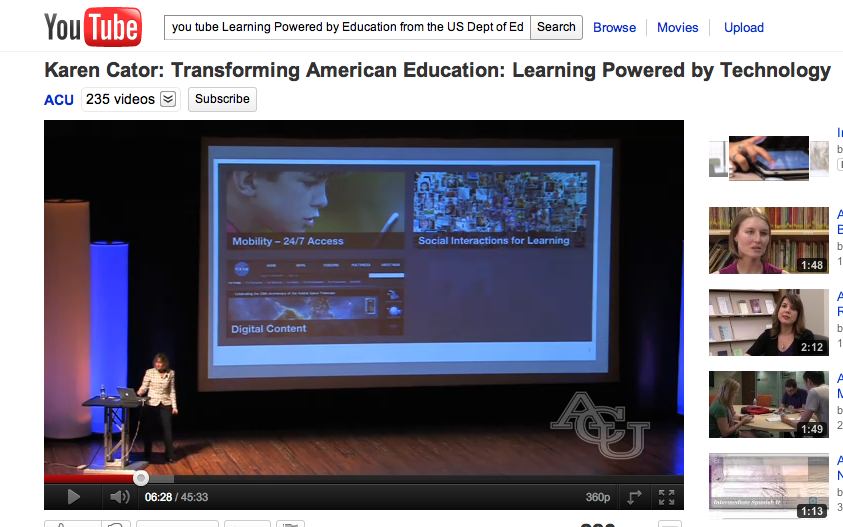 